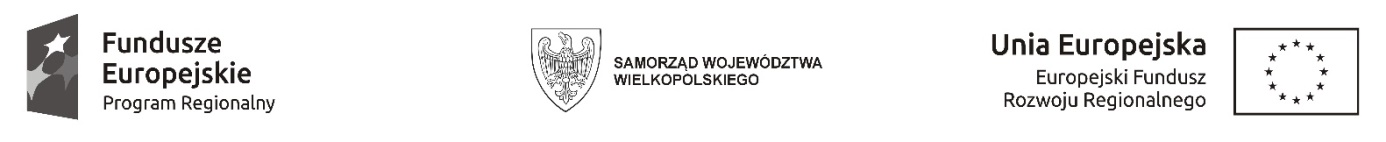 Sfinansowano w ramach reakcji Unii na pandemię COVID-19WCPiT EA/381-01/2023				           Poznań, dnia 16.02.2023 r.INFORMACJA O WYNIKU w postępowaniu o udzielenie zamówienia publicznego w trybie przetargu nieograniczonego na Zakup sprzętu medycznego do diagnostyki endoskopowej oraz sytemu centralnego monitorowania pacjenta wraz z jego zainstalowaniem i uruchomieniem.	Wielkopolskie Centrum Pulmonologii i Torakochirurgii im. Eugenii i Janusza Zeylandów Samodzielny Publiczny Zakład Opieki Zdrowotnej działając zgodnie z art. 253 ust 1 ustawy Prawo zamówień publicznych informuje, że w prowadzonym postępowaniu dokonuje wyboru następujących ofert zgodnie z kryterium wyboru :Pakiety 1-4cena (C) – waga 60 %okres gwarancji i rękojmi (G)- waga 40%Zestawienie złożonych ofert:Numer ofertyNazwa albo imiona i nazwiska oraz siedziba lub miejsce prowadzonej działalności gospodarczejalbo miejsce zamieszkania wykonawcyCena oferty(zł)okres gwarancji i rękojmi(miesiące)1Viridian Polska Sp. z o. o.WarszawaPAKIET NR  4Cena netto:580 000,00 zł Cena brutto: 626 400,00 zł 242Varimed Sp. z o.o.WrocławPAKIET NR 1Cena netto: 730 000,00 zł Cena brutto: 788 400,00 zł242Varimed Sp. z o.o.WrocławPAKIET NR 2Cena netto: 170 000,00 zł Cena brutto: 183 600,00 zł242Varimed Sp. z o.o.WrocławPAKIET NR 3Cena netto: 300 000,00 złCena brutto: 327 000,00 zł 24Numer ofertyNazwa albo imiona i nazwiska oraz siedziba lub miejsce prowadzonej działalności gospodarczejalbo miejsce zamieszkania wykonawcyCena oferty(zł)okres gwarancji i rękojmi(miesiące)Razem ilość zdobytych pkt.1Viridian Polska Sp. z o. o.WarszawaPAKIET NR  4Cena netto:580 000,00 zł Cena brutto: 626 400,00 zł 60 pkt.2440 pkt.100 pkt.2Varimed Sp. z o.o.WrocławPAKIET NR 1Cena netto: 730 000,00 zł Cena brutto: 788 400,00 zł60 pkt.2440 pkt.100 pkt.2Varimed Sp. z o.o.WrocławPAKIET NR 2Cena netto: 170 000,00 zł Cena brutto: 183 600,00 zł60 pkt.2440 pkt.100 pkt.2Varimed Sp. z o.o.WrocławPAKIET NR 3Cena netto: 300 000,00 złCena brutto: 327 000,00 zł 60 pkt.2440 pkt.100 pkt.